Будем рады сотрудничеству !Information about the humanitarian projectproposed for co-financingWe look forward to collaborating!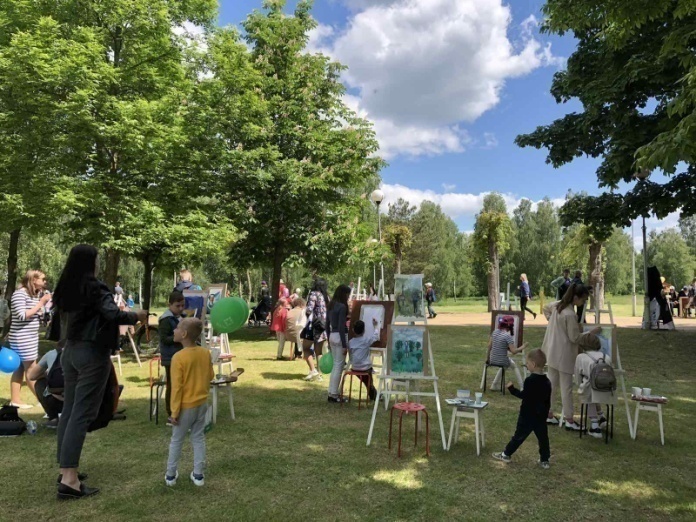 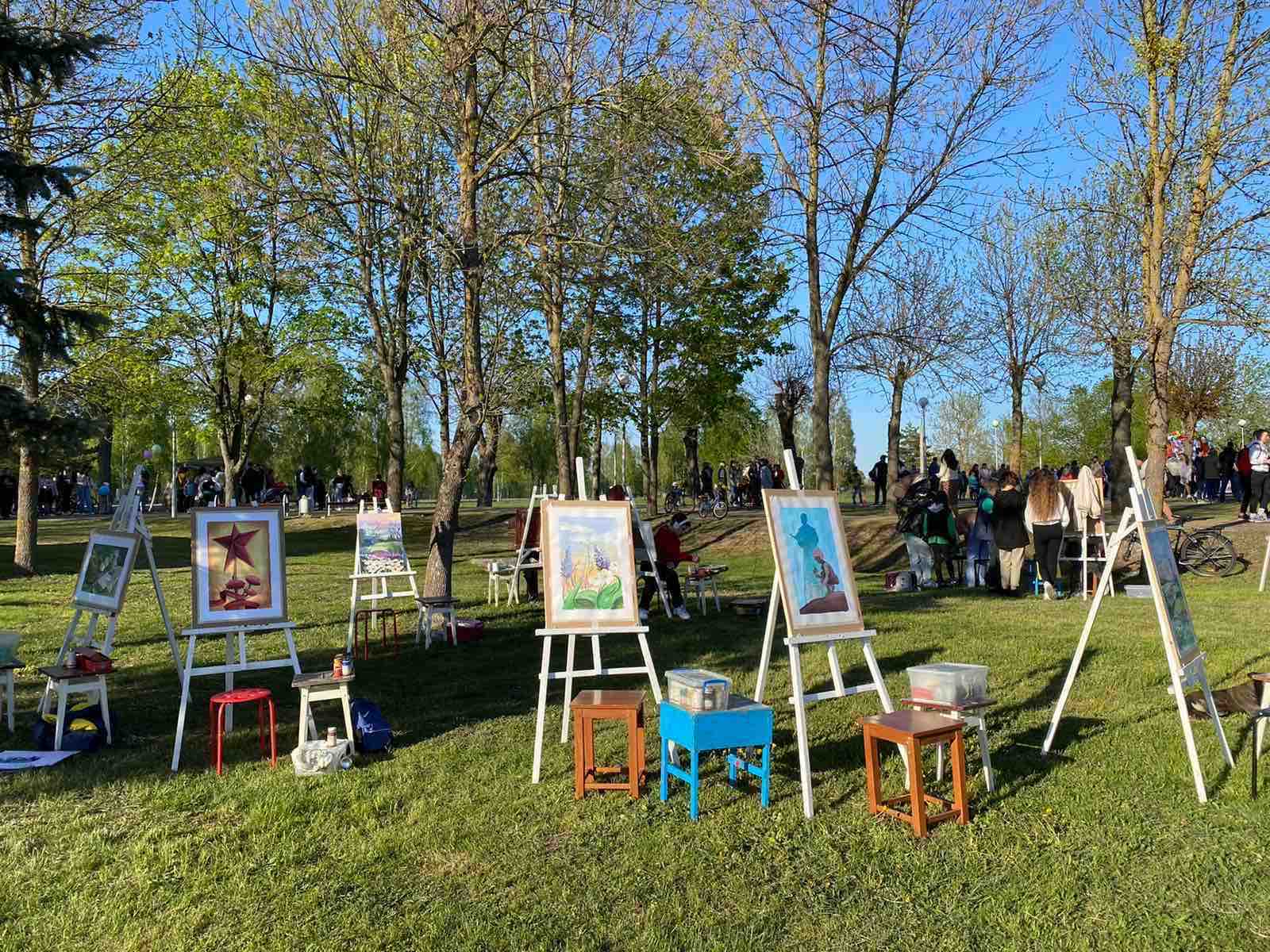 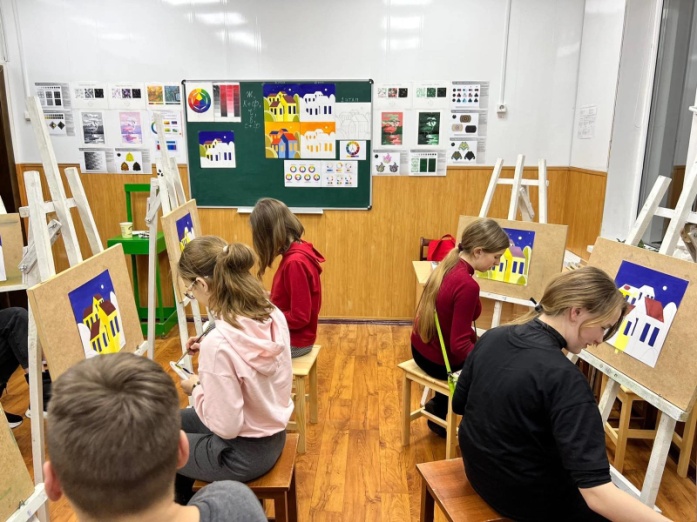 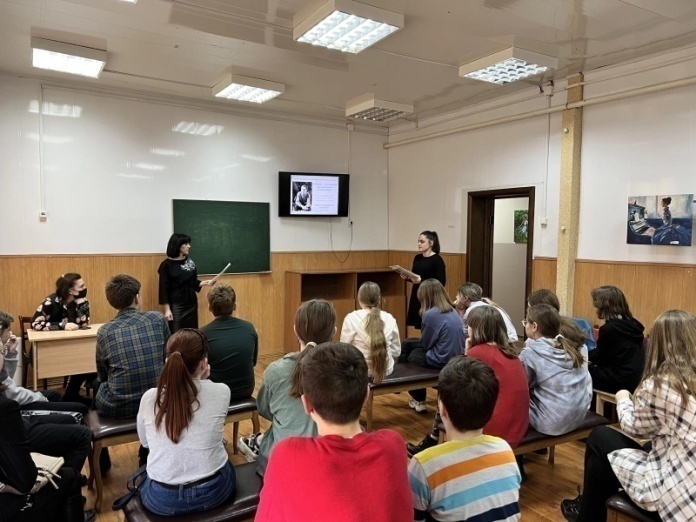 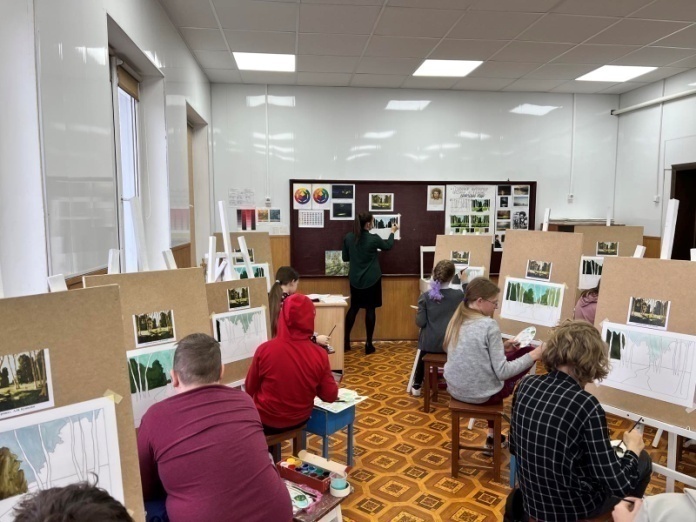 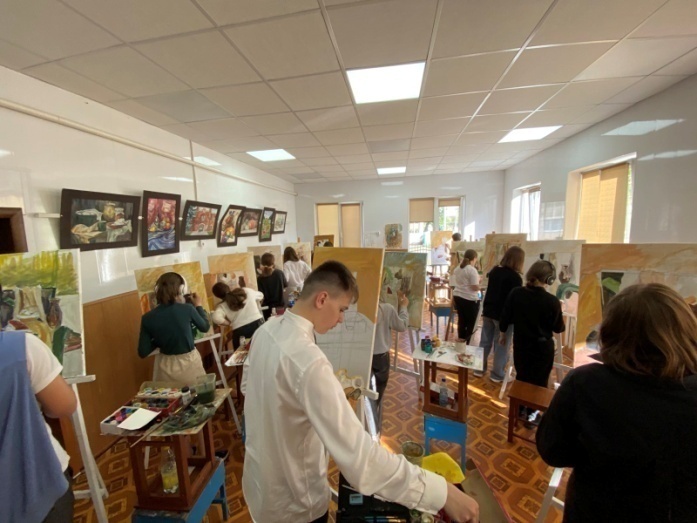 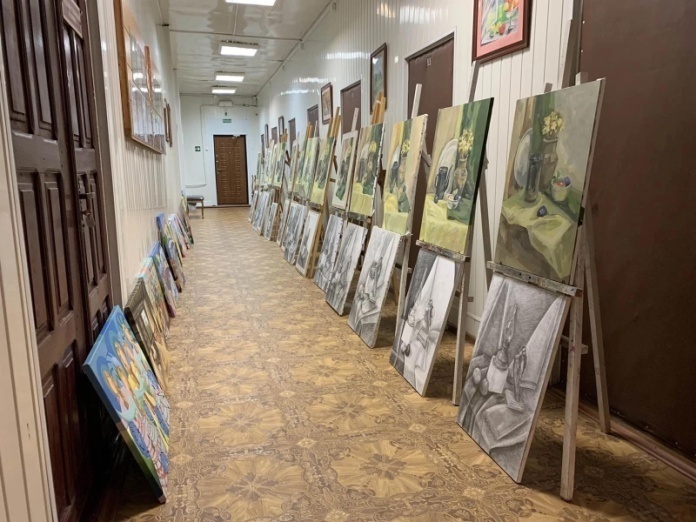 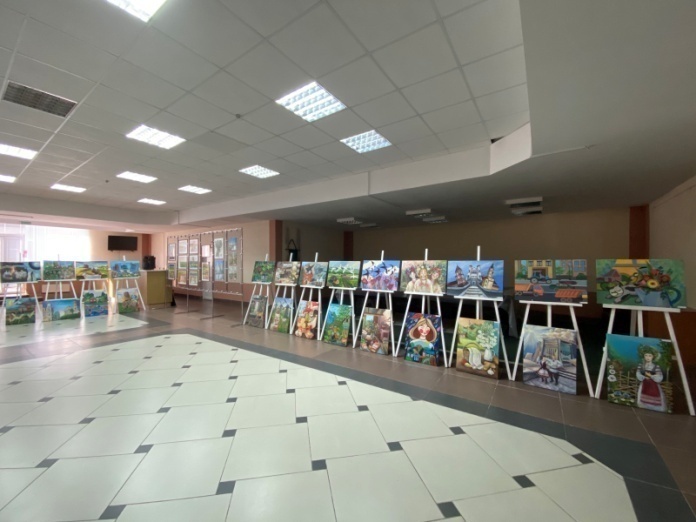 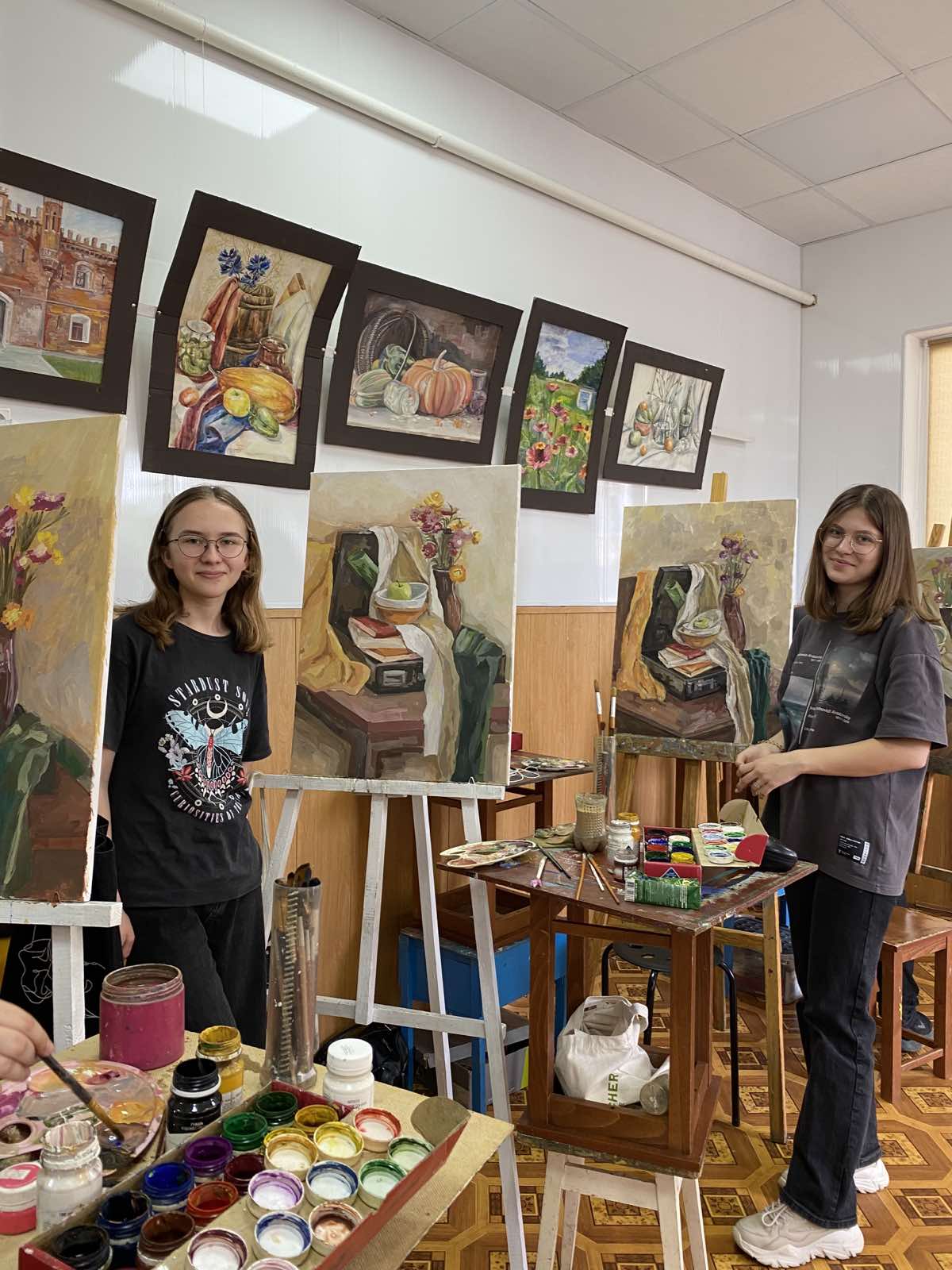 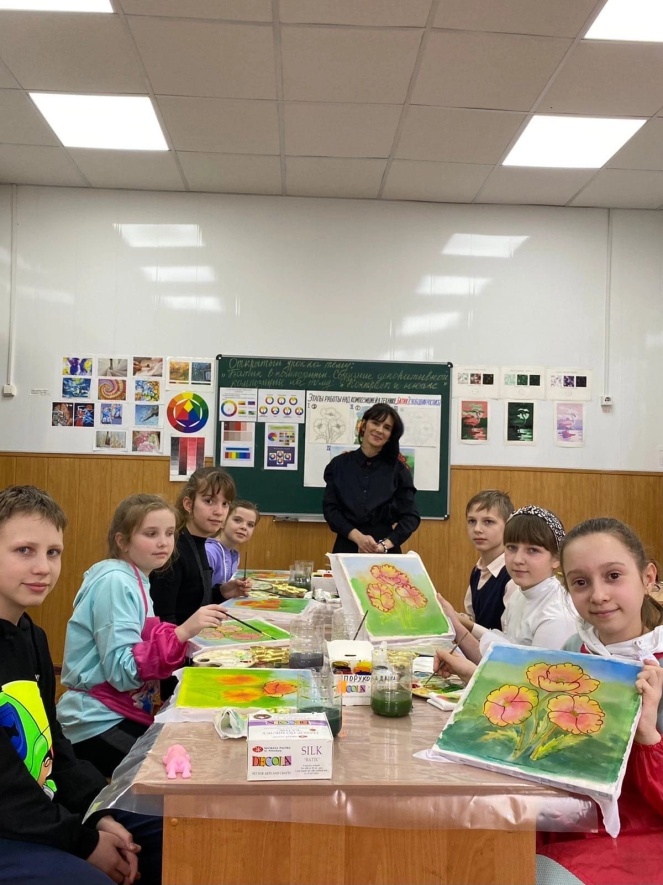 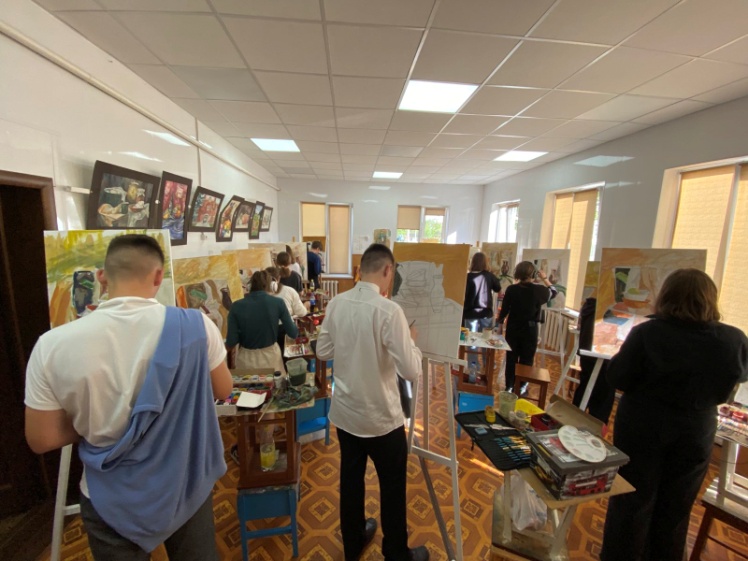 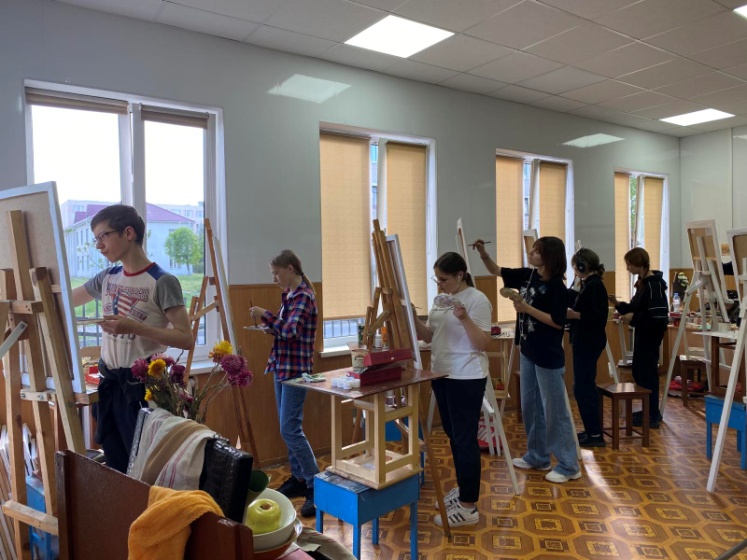 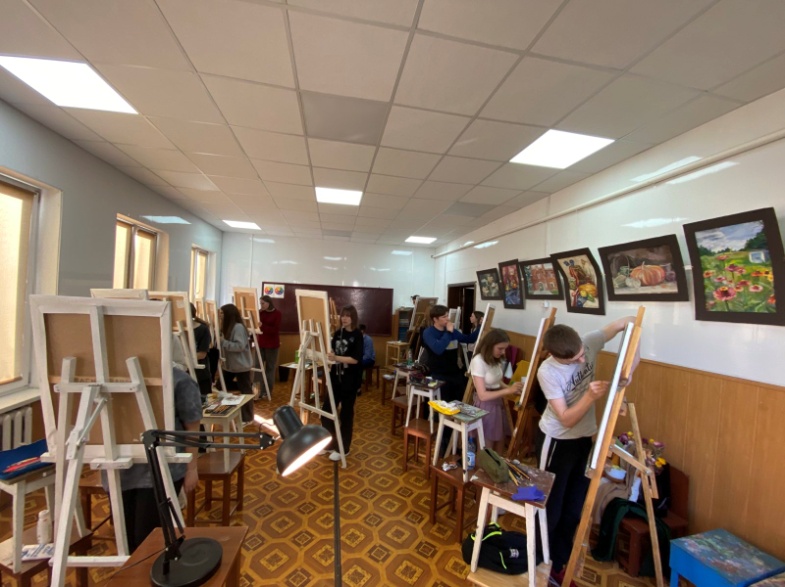 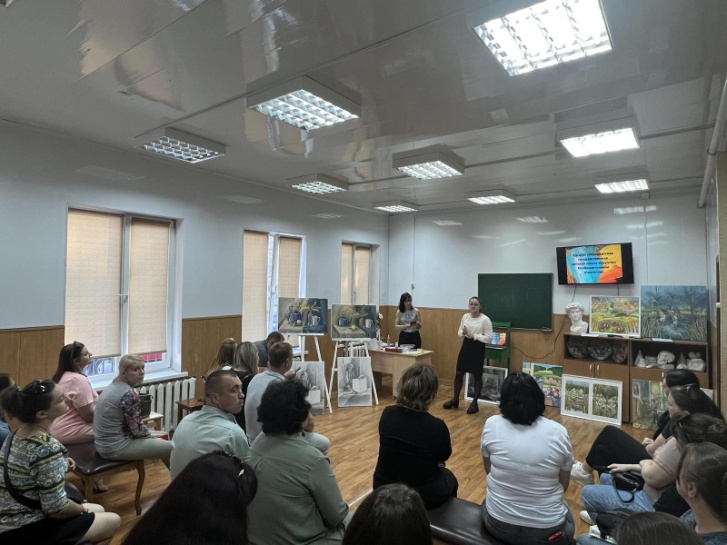 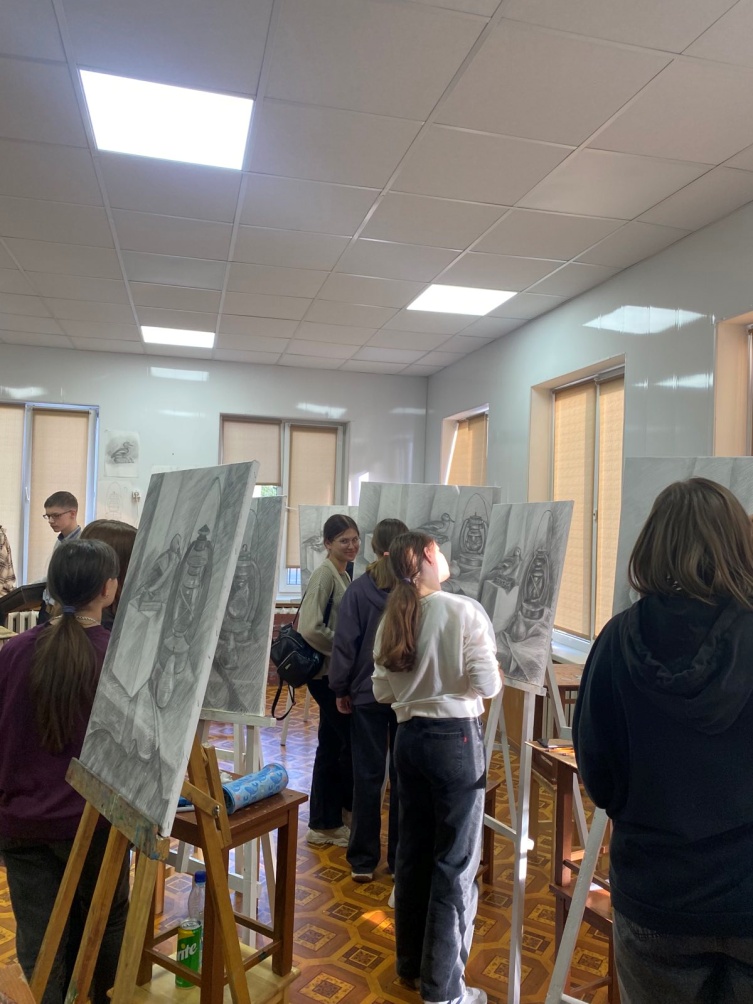 Информация о предлагаемом для софинансированиягуманитарном проектеИнформация о предлагаемом для софинансированиягуманитарном проекте1. Наименование проекта: «Наглядные пособия, оснащение кабинетов изобразительного отделения детской школы искусств»1. Наименование проекта: «Наглядные пособия, оснащение кабинетов изобразительного отделения детской школы искусств»2. Срок реализации проекта: бессрочно2. Срок реализации проекта: бессрочно3. Организация-заявитель, предлагающая проект:Учреждение дополнительного образования детей и молодежи «Малоритская государственная  детская школа искусств»3. Организация-заявитель, предлагающая проект:Учреждение дополнительного образования детей и молодежи «Малоритская государственная  детская школа искусств»Цель проекта: повысить уровень учебной подготовки учащихся для общего, эстетического образования и воспитания, а также для дальнейшего профессионального самоопределения, посредством пополнения учебно-методического фонда наглядными пособиями: гипсов, чучел птиц, муляжей фруктов и овощей, посуды разной формы и материальности, а также необходимого оснащения кабинетов для качественного обучения детей.Цель проекта: повысить уровень учебной подготовки учащихся для общего, эстетического образования и воспитания, а также для дальнейшего профессионального самоопределения, посредством пополнения учебно-методического фонда наглядными пособиями: гипсов, чучел птиц, муляжей фруктов и овощей, посуды разной формы и материальности, а также необходимого оснащения кабинетов для качественного обучения детей.4. Задачи, планируемые к выполнению в рамках реализации проекта: 1.  приобретение и  использование гипсовых фигур, чучел птиц, муляжей фруктов и овощей, посуды разной формы и материальности, в качестве натуральных и объемно-образных средств наглядности;
          2. повышение  общего уровня академической подготовки учащихся, способствование качественному усвоению учебного материала;
          3. формирование интереса к изобразительной деятельности, воспитание любви к окружающему миру через искусство;
          4. достижение необходимого уровня усвоения теоретических знаний по предметам, практических умений и навыков в изобразительной деятельности, как основы для дальнейшего профессионального самоопределения учащихся.4. Задачи, планируемые к выполнению в рамках реализации проекта: 1.  приобретение и  использование гипсовых фигур, чучел птиц, муляжей фруктов и овощей, посуды разной формы и материальности, в качестве натуральных и объемно-образных средств наглядности;
          2. повышение  общего уровня академической подготовки учащихся, способствование качественному усвоению учебного материала;
          3. формирование интереса к изобразительной деятельности, воспитание любви к окружающему миру через искусство;
          4. достижение необходимого уровня усвоения теоретических знаний по предметам, практических умений и навыков в изобразительной деятельности, как основы для дальнейшего профессионального самоопределения учащихся.5. Целевая группа: учащиеся изобразительного отделения Малоритской государственной  детской  школы искусств.5. Целевая группа: учащиеся изобразительного отделения Малоритской государственной  детской  школы искусств.6. Краткое описание мероприятий в рамках проекта:Для всестороннего развития творческой личности необходимы условия и установка на творчество. Детское художественно-эстетическое развитие может носить не только профессионально-ориентированный характер, но и решать задачи социально-культурного, патриотического воспитания учащихся разного школьного возраста.В связи с этим возникает потребность в приобретении и внедрении в учебный процесс необходимых наглядных пособий, оснащения классов для учебных занятий, лекций, внеклассных мероприятий, родительских собраний, конкурсов, пленэров, выставок и др..Например:Выставки, как формы образовательного процесса - это стимул для развития творческой деятельности обучающихся, показатель успешности, развития творческих способностей, также выставки являются отчётом деятельности обучающихся. Это прекрасная возможность для учеников показать свои достижения, скрытые таланты. Каждое участие в выставке связано с приобретением определённого опыта.Пленэры, также являются закреплением специальных знаний по дисциплинам «Рисунок», «Живопись», «Композиция», совершенствованием навыков творческой изобразительной деятельности в условиях природы. Пленэры помогают развить эстетический вкус, воспитать любовь к родному краю, к родной  культуре, а также родному городу. Постоянно расширяясь, эта любовь к родному переходит в любовь к своему государству, его истории, его прошлому и настоящему.Участие в конкурсах вызывает у учащихся положительную мотивацию. У них формируется активная жизненная позиция, повышается интерес к изучению предмета, развивается художественно-творческое мышление, они учатся представлять результаты своего труда и получать его оценку. Изображая рисунки на различные темы, в том числе и патриотические, современное подрастающее поколение  прививает священное чувство любви к своей Родине.6. Краткое описание мероприятий в рамках проекта:Для всестороннего развития творческой личности необходимы условия и установка на творчество. Детское художественно-эстетическое развитие может носить не только профессионально-ориентированный характер, но и решать задачи социально-культурного, патриотического воспитания учащихся разного школьного возраста.В связи с этим возникает потребность в приобретении и внедрении в учебный процесс необходимых наглядных пособий, оснащения классов для учебных занятий, лекций, внеклассных мероприятий, родительских собраний, конкурсов, пленэров, выставок и др..Например:Выставки, как формы образовательного процесса - это стимул для развития творческой деятельности обучающихся, показатель успешности, развития творческих способностей, также выставки являются отчётом деятельности обучающихся. Это прекрасная возможность для учеников показать свои достижения, скрытые таланты. Каждое участие в выставке связано с приобретением определённого опыта.Пленэры, также являются закреплением специальных знаний по дисциплинам «Рисунок», «Живопись», «Композиция», совершенствованием навыков творческой изобразительной деятельности в условиях природы. Пленэры помогают развить эстетический вкус, воспитать любовь к родному краю, к родной  культуре, а также родному городу. Постоянно расширяясь, эта любовь к родному переходит в любовь к своему государству, его истории, его прошлому и настоящему.Участие в конкурсах вызывает у учащихся положительную мотивацию. У них формируется активная жизненная позиция, повышается интерес к изучению предмета, развивается художественно-творческое мышление, они учатся представлять результаты своего труда и получать его оценку. Изображая рисунки на различные темы, в том числе и патриотические, современное подрастающее поколение  прививает священное чувство любви к своей Родине.7. Общий объём финансирования (в долларах США): 3000 $7. Общий объём финансирования (в долларах США): 3000 $Источник финансированияОбъём финансирования (в долларах США)Средства донора 2 700   $Софинансирование   300 $8. Место реализации проекта (область/район, город):РБ, Брестская обл., Малоритский район, г.Малорита8. Место реализации проекта (область/район, город):РБ, Брестская обл., Малоритский район, г.Малорита9. Контактное лицо:(Директор) Петрухина Ирина Эдуардовна +375(29)8065499(Учитель) Луцик Дмитрий Витальевич+37529(29)7913732Email: malorita.sholas@yandex.byЭтот адрес электронной почты защищен от спам-ботов. У вас должен быть включен JavaScript для просмотра. 
Этот адрес электронной почты защищен от спам-ботов. У вас должен быть включен JavaScript для просмотра. 9. Контактное лицо:(Директор) Петрухина Ирина Эдуардовна +375(29)8065499(Учитель) Луцик Дмитрий Витальевич+37529(29)7913732Email: malorita.sholas@yandex.byЭтот адрес электронной почты защищен от спам-ботов. У вас должен быть включен JavaScript для просмотра. 
Этот адрес электронной почты защищен от спам-ботов. У вас должен быть включен JavaScript для просмотра. 1. Project name: “Visual aids, equipping the classrooms of the fine arts section of a children’s art school”1. Project name: “Visual aids, equipping the classrooms of the fine arts section of a children’s art school”2. Project implementation period: not limited in time2. Project implementation period: not limited in time3. The applicant organization proposing the project:Institution of additional education for children and youth “Malorita State Children’s Art School”3. The applicant organization proposing the project:Institution of additional education for children and youth “Malorita State Children’s Art School”The goal of the project: to increase the level of educational training of pupils for general, aesthetic education and upbringing, as well as for further professional self-determination by replenishing the educational and methodological fund with visual aids: plaster casts, stuffed birds, models of fruit and vegetables, dishes of various shapes and materials, as well as necessary equipment of classrooms for quality education of children.The goal of the project: to increase the level of educational training of pupils for general, aesthetic education and upbringing, as well as for further professional self-determination by replenishing the educational and methodological fund with visual aids: plaster casts, stuffed birds, models of fruit and vegetables, dishes of various shapes and materials, as well as necessary equipment of classrooms for quality education of children.4. Tasks planned for implementation within the framework of the project:           1. acquisition and use of plaster figures, stuffed birds, dummies of fruit           and vegetables, dishes of various shapes and materiality, as natural and           three-dimensional visual aids;           2. increasing the general level of academic preparation of pupils,            promoting high-quality learning of educational material;           3. developing interest in visual arts, nurturing love for the world around us           through art;           4. achieving the required level of mastering theoretical knowledge in           subjects, practical skills in visual arts, as the basis for further professional           self-determination of pupils.4. Tasks planned for implementation within the framework of the project:           1. acquisition and use of plaster figures, stuffed birds, dummies of fruit           and vegetables, dishes of various shapes and materiality, as natural and           three-dimensional visual aids;           2. increasing the general level of academic preparation of pupils,            promoting high-quality learning of educational material;           3. developing interest in visual arts, nurturing love for the world around us           through art;           4. achieving the required level of mastering theoretical knowledge in           subjects, practical skills in visual arts, as the basis for further professional           self-determination of pupils.5. Target group: pupils of the fine arts section of Malorita State Children's Art School.5. Target group: pupils of the fine arts section of Malorita State Children's Art School.6. Brief description of activities within the project:Conditions and a mindset for creativity are necessary for the comprehensive development of a creative personality. Children's artistic and aesthetic development can be not only professionally oriented in nature, but also solve the problems of socio-cultural, patriotic education of pupils of different school ages.In this regard, there is a need to acquire and introduce into the educational process the necessary visual aids, equipping classrooms for training sessions, lectures, extracurricular activities, parent meetings, competitions, plein airs, exhibitions, etc.For example:Exhibitions as a form of the educational process are an incentive for the development of pupils’ creative activity, an indicator of success, the development of creative abilities and exhibitions are also a report of the pupils’ activities. This is a great opportunity for pupils to show their achievements and hidden talents. Each participation in the exhibition is associated with the acquisition of a certain experience.Plein airs also serve to consolidate special knowledge in the disciplines of “Drawing”, “Painting”, “Composition”, and improve the skills of creative visual activity in nature. Plein airs help to develop aesthetic taste, cultivate love for the native land, for the native culture, as well as for the native city. This constantly expanding love for values close to the heart turns into love for their state, history, past and present.Participation in competitions gives pupils positive motivation. They develop an active life position, increase interest in studying the subject, develop artistic and creative thinking, learn to present the results of their work. Modern younger generation instills a sacred sense of love for their Motherland by depicting drawings on various topics, including patriotic ones.6. Brief description of activities within the project:Conditions and a mindset for creativity are necessary for the comprehensive development of a creative personality. Children's artistic and aesthetic development can be not only professionally oriented in nature, but also solve the problems of socio-cultural, patriotic education of pupils of different school ages.In this regard, there is a need to acquire and introduce into the educational process the necessary visual aids, equipping classrooms for training sessions, lectures, extracurricular activities, parent meetings, competitions, plein airs, exhibitions, etc.For example:Exhibitions as a form of the educational process are an incentive for the development of pupils’ creative activity, an indicator of success, the development of creative abilities and exhibitions are also a report of the pupils’ activities. This is a great opportunity for pupils to show their achievements and hidden talents. Each participation in the exhibition is associated with the acquisition of a certain experience.Plein airs also serve to consolidate special knowledge in the disciplines of “Drawing”, “Painting”, “Composition”, and improve the skills of creative visual activity in nature. Plein airs help to develop aesthetic taste, cultivate love for the native land, for the native culture, as well as for the native city. This constantly expanding love for values close to the heart turns into love for their state, history, past and present.Participation in competitions gives pupils positive motivation. They develop an active life position, increase interest in studying the subject, develop artistic and creative thinking, learn to present the results of their work. Modern younger generation instills a sacred sense of love for their Motherland by depicting drawings on various topics, including patriotic ones.7. Total funding (in US dollars): $30007. Total funding (in US dollars): $3000Source of financingAmount of funding(in US dollars)Donor funds$2700Co-financing$3008. Project location (region/district, city):Republic of Belarus, Brest region, Malorita district, Malorita8. Project location (region/district, city):Republic of Belarus, Brest region, Malorita district, Malorita9. Contact person:(Director) Petrukhina Irina Eduardovna  +375(29)8065499(Teacher) Lutsik Dmitry Vitalievich+37529(29)7913732Email: malorita.sholas@yandex.by9. Contact person:(Director) Petrukhina Irina Eduardovna  +375(29)8065499(Teacher) Lutsik Dmitry Vitalievich+37529(29)7913732Email: malorita.sholas@yandex.by